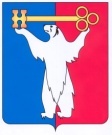 АДМИНИСТРАЦИЯ ГОРОДА НОРИЛЬСКАКРАСНОЯРСКОГО КРАЯПОСТАНОВЛЕНИЕ02.07.2018	г. Норильск	№ 271О подготовке проекта о внесении изменений в документацию по планировке территорииВ связи с поступлением предложения Акционерного общества «Норильско-Таймырская энергетическая компания» (далее - АО «НТЭК») (ИНН 2457058356, ОГРН 1052457013476) о внесении изменений в проект межевания территории в районе Центральном, от улицы Озерная, дом № 2 до улицы Озерная, дом № 55 муниципального образования город Норильск, утвержденный постановлением Администрации города Норильска от 30.05.2016 № 307 «Об утверждении документации по планировке территории», на основании ст.ст.  45, 46 Градостроительного кодекса Российской Федерации, ст. 16 Федерального закона от 06.10.2003 № 131-ФЗ «Об общих принципах организации местного самоуправления в Российской Федерации», руководствуясь ст. 61 Устава муниципального образования город Норильск, Главой 3 Правил землепользования и застройки муниципального образования город Норильск, утвержденных решением Норильского городского Совета депутатов от 10.11.2009 № 22-533, с учетом сложившейся градостроительной ситуации,ПОСТАНОВЛЯЮ:1.	Подготовить проект о внесении изменений в документацию по планировке территории в районе Центральном, от улицы Озерная, дом № 2 до улицы Озерная, дом № 55 муниципального образования город Норильск, утвержденную постановлением Администрации города Норильска от 30.05.2016 № 307 (далее - Проект) с учетом предложений АО «НТЭК».2.	Поручить подготовку Проекта АО «НТЭК».3.	Управлению по градостроительству и землепользованию Администрации города Норильска направить копию настоящего постановления в адрес АО «НТЭК».4.	Опубликовать настоящее постановление в газете «Заполярная правда» и разместить на официальном сайте муниципального образования город Норильск не позднее трех дней с даты его подписания.5.	Контроль настоящего постановления оставляю за собой.Глава города Норильска	Р.В. Ахметчин